‘I Nu‘usilá, ‘oku ‘i ai ‘a ho‘o ngaahi totonu ‘i he taimi ‘okú ke ngaue‘aki ai ha sēvesi ki he mo‘ui leleí pe faingata‘a‘ia fakaesinó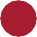 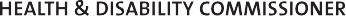 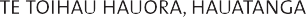 Ko e ngaahi totonú eni:Ko e totonu ke fakafeangai atu ‘aki ‘a e faka‘apa‘apá.Ko e totonu ki he fakafeangai tuha mo taau kiate koe.Ko e totonu ki he tu‘unga ngeiá mo e tau‘atāiná.Ko e totonu ke ma‘u atu ha tokangaekina mo e tokoni ‘oku fe‘unga mo ho‘o ngaahi ﬁema‘u.Ko e totonu ke fakamatala‘i atu e ngaahi me‘á ‘i ha founga ‘okú ke mahino‘i.Ko e totonu ki hono fakamatala‘i atu ‘a e ngaahi me‘a kotoa ‘oku ﬁema‘u ke ke ‘ilo‘i ‘o fekau‘aki mo hono tokangaekina mo e tokoni‘i ‘o koé.Ko e totonu ke fakahoko ha ngaahi ﬁli pea mo ‘oatu ha fakangofua fekau‘aki mo hono tokangaekina mo e tokoni‘i ‘o koé.Ko e totonu ke ‘i ai ha tokotaha ke tokoni atu kia koe.Ko e totonu ke ﬁli pe te ke ﬁe kau ki ha polokalama akoako mo e fakatotolo – pe ‘ikai ke kau ki ai.Ko e totonu ke fakahoko ha lāunga pea fai ha tokanga fakamātoato ki ai.Ki ha toe fakamatala lahi ange ‘o kau ki ho‘o ngaahi totonú ‘a‘ahi ki he uepisaiti ‘a e Komisiona ki he Mo‘ui Leleí mo e Faingata‘a‘ia Fakaesinó (Health and Disability Commissioner) – hdc.org.nzKapau ‘oku ‘ikai te ke fiemālie ki he tu‘unga ‘o e tokangaekina ‘oku fakahoko kiate koé, ‘e lava ke ke:Talanoa ki he tokotaha ‘oku ‘ikai te ke ﬁemālie ki aí he tenau ala fakalelei‘i ‘a e palopalemá.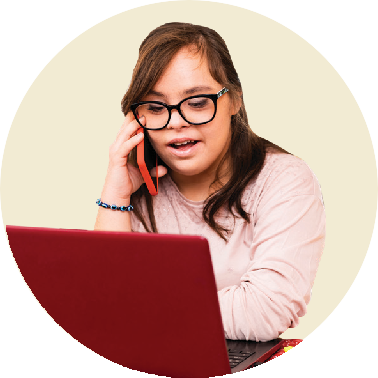 Kole ki ha memipa ‘o ho‘o fāmilí pe ko ha kaungāme‘a ke ne tokoni‘i koe ke fakahoko ‘a ho‘o lāungá.Kole ki ha tokoni meí ha Tokotaha Taukapo ki he Mo‘ui Leleí mo e Faingata‘a‘ia Fakaesinó ‘aki ‘a e telefoni ki he 0800 55 50 50.Telefoni ki he 0800 11 22 33 ke fakahoko ha lāunga ki he Komisiona ki he Mo‘ui Leleí mo e Faingata‘a‘ia Fakaesinó (Health and Disability Commissioner) pe ‘a‘ahi ki he hdc.org.nz.